Семинар для тренеров женских команд,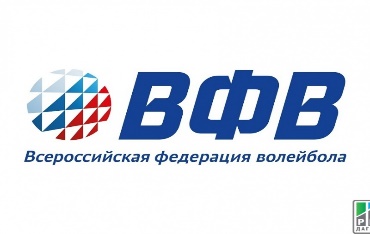  у которых закончилась лицензия.Тренеры, у которых истек срок действия лицензиидолжны пройти семинар в апреле 2021 г.С 13 – 16 апреляДаты семинара: 13 апреля - приезд14 апреля, 15 апреля и 16 апреля - учёба 16 апреля – отъезд после 19:00 (или 17 апреля)Форма оплаты и финансовые условия:Оплата за бучение – 9000 руб. (оплата производится через Сбербанк РФ по извещении, см. ниже)Пожелания слушателей по темам семинара принимаются на электронную почту: ido-vsht@rgufk.ru до 5 апреля.ВНИМАНИЕ! В ПЛАТЕЖНОМ ПОРУЧЕНИИПРИ ОПЛАТЕ ФИЗИЧЕСКОГО ЛИЦА – УКАЗАТЬ ИННПРИ ОПЛАТЕ КЛУБА – УКАЗАТЬ Ф.И.О. ТРЕНЕРАИзвещение:Проезд, проживание в гостинице «Измайлово» и питание за счет организаций, направивших на учебу или индивидуально. ИНФОРМАЦИЯ ПО ГОСТИНИЦЕ – ПРИЛОЖЕНИЕ №1.Заявки на участие в электронном виде отправляйте на электронный адрес: ido-vsht@rgufk.ru до 5 апреля 2021 г.Контакты:Контактный телефон ВЫСШЕЙ ШКОЛЫ ТРЕНЕРОВ РГУФКСМиТ:+7-915-407-99-35 (Юлия Александровна Хорева)+7(495)961-31-11, доб. 15-43, 50-19ido-vsht@rgufk.ruКонтактный телефон ВФВ:8-985-773-70-39 (Фомин Евгений Васильевич)Контактный телефон гостиницы: +7-909-665-90-06+7-903-727-49-88 (Лариса Федюкина)Слушателям обязательно при себе иметь:Старую лицензию! (сдать)Копию платежного поручения (С УКАЗАННЫМ ИНН!)Паспорт гражданина (1 страница + прописка)Адрес РГУФКСМиТ:
- от ст. метро "Преображенская Площадь": выход на Преображенскую площадь, улицу Б. Черкизовскую, далее маршрутное такси или автобус №230 до остановки "Институт физкультуры"- от ст. метро "Черкизовская": выход к стадиону "Локомотив", пешком 10-15 минут.На базе РГУФКСМиТ будет обеспечена бесплатная парковка машин для слушателей семинара.Приложение 1ОБЩЕСТВО  С  ОГРАНИЧЕННОЙ ОТВЕТСТВЕННОСТЬЮ« АЛМА+»  _____________________________________________________________105613 Москва, Измайловское шоссе, д71, корп.3 «В» офис 410 а,тел/факс. (495) 7377909, (495) 7209747            Прайс-лист на размещение в гостинице «Измайлово Вега» тренеров волейбольных   клубов России приезжающих на   семинар.  В периоды с 13 апреля по 16 апреля 2021 г:     - Однокомнатный одноместный номер первой категории– 2700 рублей в сутки;     - Двухместный однокомнатный номер первой категории- 3000 рублей в сутки;    - Номер категории «русский люкс» с широкой кроватью - 4500 рублей в сутки;     - Двухкомнатные номера – от 7 000 тыс. рублей в стуки.В стоимость номеров не входит питание. Стоимость завтрака – 700 рублей. Ужина-750 рублей. Питание проходит по системе «шведский стол».Это комфортабельный отель с бесплатным wi-fi, тренажерным залом (круглосуточным), зоной лобби бара. В номерах есть холодильник, чайные наборы (чайник, чашки), тапочки, на этаже кулер с горячей и холодной водой. Рядом с отелем есть Измайловский парк, торговый центр, а также, супермаркет «Перекресток», который работает до 23 часов. Метро и станция МЦК в шаговой доступности, до центра 20 мин на метро.Оплата как за наличный, так и безналичный расчет (на счет).  Оплата в офисе 410 А.Контактное лицо; Федюкина Лариса Ремовна- тел 89096659006, 89037274988. Email: jeiranka@mail.ru. и almaplus@mail.ru. Будем рады приветствовать в нашем отеле и сделать ваше пребывание комфортным!Генеральный директорООО «Алма+»                                                                            Дурдыев А.Т.Гл.бухгалтер                                                                                Федюкина. Л.Р.040106004010600401060040106004010600401060Поступ. в банк плат.Поступ. в банк плат.Поступ. в банк плат.Поступ. в банк плат.Списано со сч. плат.Списано со сч. плат.Списано со сч. плат.ПЛАТЕЖНОЕ ПОРУЧЕНИЕ № ПЛАТЕЖНОЕ ПОРУЧЕНИЕ № ПЛАТЕЖНОЕ ПОРУЧЕНИЕ № ПЛАТЕЖНОЕ ПОРУЧЕНИЕ № ПЛАТЕЖНОЕ ПОРУЧЕНИЕ № ПЛАТЕЖНОЕ ПОРУЧЕНИЕ № ПЛАТЕЖНОЕ ПОРУЧЕНИЕ № ПЛАТЕЖНОЕ ПОРУЧЕНИЕ № ПЛАТЕЖНОЕ ПОРУЧЕНИЕ № ДатаДатаДатаДатаДатаДатаДатаДатаВид платежаВид платежаВид платежаВид платежаВид платежаВид платежаВид платежаВид платежаВид платежаВид платежаСумма прописьюСумма прописьюДевять тысяч рублей 00 копеекДевять тысяч рублей 00 копеекДевять тысяч рублей 00 копеекДевять тысяч рублей 00 копеекДевять тысяч рублей 00 копеекДевять тысяч рублей 00 копеекДевять тысяч рублей 00 копеекДевять тысяч рублей 00 копеекДевять тысяч рублей 00 копеекДевять тысяч рублей 00 копеекДевять тысяч рублей 00 копеекДевять тысяч рублей 00 копеекДевять тысяч рублей 00 копеекДевять тысяч рублей 00 копеекДевять тысяч рублей 00 копеекДевять тысяч рублей 00 копеекДевять тысяч рублей 00 копеекДевять тысяч рублей 00 копеекДевять тысяч рублей 00 копеекДевять тысяч рублей 00 копеекДевять тысяч рублей 00 копеекДевять тысяч рублей 00 копеекДевять тысяч рублей 00 копеекДевять тысяч рублей 00 копеекДевять тысяч рублей 00 копеекДевять тысяч рублей 00 копеекДевять тысяч рублей 00 копеекДевять тысяч рублей 00 копеекДевять тысяч рублей 00 копеекДевять тысяч рублей 00 копеекДевять тысяч рублей 00 копеекДевять тысяч рублей 00 копеекДевять тысяч рублей 00 копеекИНН ИНН ИНН ИНН ИНН ИНН КПП КПП КПП КПП КПП СуммаСуммаСуммаСумма9000-009000-009000-009000-009000-009000-009000-009000-009000-009000-009000-009000-009000-009000-009000-009000-009000-009000-009000-009000-00СуммаСуммаСуммаСумма9000-009000-009000-009000-009000-009000-009000-009000-009000-009000-009000-009000-009000-009000-009000-009000-009000-009000-009000-009000-00Сч. №Сч. №Сч. №ПлательщикПлательщикПлательщикПлательщикПлательщикПлательщикПлательщикПлательщикПлательщикПлательщикПлательщикСч. №Сч. №Сч. №БИКБИКБИКБИКБИКБИКСч. №Сч. №Сч. №Банк плательщикаБанк плательщикаБанк плательщикаБанк плательщикаБанк плательщикаБанк плательщикаБанк плательщикаБанк плательщикаБанк плательщикаБанк плательщикаБанк плательщикаСч. №Сч. №Сч. №БИКБИКБИК044525225044525225044525225044525225044525225044525225044525225044525225044525225044525225044525225044525225044525225044525225044525225044525225044525225044525225044525225044525225ПАО СБЕРБАНК г МоскваПАО СБЕРБАНК г МоскваПАО СБЕРБАНК г МоскваПАО СБЕРБАНК г МоскваПАО СБЕРБАНК г МоскваПАО СБЕРБАНК г МоскваПАО СБЕРБАНК г МоскваПАО СБЕРБАНК г МоскваПАО СБЕРБАНК г МоскваПАО СБЕРБАНК г МоскваПАО СБЕРБАНК г МоскваБИКБИКБИК044525225044525225044525225044525225044525225044525225044525225044525225044525225044525225044525225044525225044525225044525225044525225044525225044525225044525225044525225044525225ПАО СБЕРБАНК г МоскваПАО СБЕРБАНК г МоскваПАО СБЕРБАНК г МоскваПАО СБЕРБАНК г МоскваПАО СБЕРБАНК г МоскваПАО СБЕРБАНК г МоскваПАО СБЕРБАНК г МоскваПАО СБЕРБАНК г МоскваПАО СБЕРБАНК г МоскваПАО СБЕРБАНК г МоскваПАО СБЕРБАНК г МоскваСч. №Сч. №Сч. №3010181040000000022530101810400000000225301018104000000002253010181040000000022530101810400000000225301018104000000002253010181040000000022530101810400000000225301018104000000002253010181040000000022530101810400000000225301018104000000002253010181040000000022530101810400000000225301018104000000002253010181040000000022530101810400000000225301018104000000002253010181040000000022530101810400000000225Банк получателяБанк получателяБанк получателяБанк получателяБанк получателяБанк получателяБанк получателяБанк получателяБанк получателяБанк получателяБанк получателяСч. №Сч. №Сч. №3010181040000000022530101810400000000225301018104000000002253010181040000000022530101810400000000225301018104000000002253010181040000000022530101810400000000225301018104000000002253010181040000000022530101810400000000225301018104000000002253010181040000000022530101810400000000225301018104000000002253010181040000000022530101810400000000225301018104000000002253010181040000000022530101810400000000225ИНН 7704036180ИНН 7704036180ИНН 7704036180ИНН 7704036180ИНН 7704036180ИНН 7704036180КПП КПП КПП КПП КПП Сч. №Сч. №Сч. №4070381023818012009240703810238180120092407038102381801200924070381023818012009240703810238180120092407038102381801200924070381023818012009240703810238180120092407038102381801200924070381023818012009240703810238180120092407038102381801200924070381023818012009240703810238180120092407038102381801200924070381023818012009240703810238180120092407038102381801200924070381023818012009240703810238180120092Сч. №Сч. №Сч. №4070381023818012009240703810238180120092407038102381801200924070381023818012009240703810238180120092407038102381801200924070381023818012009240703810238180120092407038102381801200924070381023818012009240703810238180120092407038102381801200924070381023818012009240703810238180120092407038102381801200924070381023818012009240703810238180120092407038102381801200924070381023818012009240703810238180120092Общественная организация "Всероссийская федерация волейбола"Общественная организация "Всероссийская федерация волейбола"Общественная организация "Всероссийская федерация волейбола"Общественная организация "Всероссийская федерация волейбола"Общественная организация "Всероссийская федерация волейбола"Общественная организация "Всероссийская федерация волейбола"Общественная организация "Всероссийская федерация волейбола"Общественная организация "Всероссийская федерация волейбола"Общественная организация "Всероссийская федерация волейбола"Общественная организация "Всероссийская федерация волейбола"Общественная организация "Всероссийская федерация волейбола"Сч. №Сч. №Сч. №4070381023818012009240703810238180120092407038102381801200924070381023818012009240703810238180120092407038102381801200924070381023818012009240703810238180120092407038102381801200924070381023818012009240703810238180120092407038102381801200924070381023818012009240703810238180120092407038102381801200924070381023818012009240703810238180120092407038102381801200924070381023818012009240703810238180120092Общественная организация "Всероссийская федерация волейбола"Общественная организация "Всероссийская федерация волейбола"Общественная организация "Всероссийская федерация волейбола"Общественная организация "Всероссийская федерация волейбола"Общественная организация "Всероссийская федерация волейбола"Общественная организация "Всероссийская федерация волейбола"Общественная организация "Всероссийская федерация волейбола"Общественная организация "Всероссийская федерация волейбола"Общественная организация "Всероссийская федерация волейбола"Общественная организация "Всероссийская федерация волейбола"Общественная организация "Всероссийская федерация волейбола"Вид оп.Вид оп.Вид оп.010101010101Срок плат.Срок плат.Срок плат.Срок плат.Срок плат.Срок плат.Общественная организация "Всероссийская федерация волейбола"Общественная организация "Всероссийская федерация волейбола"Общественная организация "Всероссийская федерация волейбола"Общественная организация "Всероссийская федерация волейбола"Общественная организация "Всероссийская федерация волейбола"Общественная организация "Всероссийская федерация волейбола"Общественная организация "Всероссийская федерация волейбола"Общественная организация "Всероссийская федерация волейбола"Общественная организация "Всероссийская федерация волейбола"Общественная организация "Всероссийская федерация волейбола"Общественная организация "Всероссийская федерация волейбола"Наз. пл.Наз. пл.Наз. пл.Очер. плат.Очер. плат.Очер. плат.Очер. плат.Очер. плат.Очер. плат.55555555Общественная организация "Всероссийская федерация волейбола"Общественная организация "Всероссийская федерация волейбола"Общественная организация "Всероссийская федерация волейбола"Общественная организация "Всероссийская федерация волейбола"Общественная организация "Всероссийская федерация волейбола"Общественная организация "Всероссийская федерация волейбола"Общественная организация "Всероссийская федерация волейбола"Общественная организация "Всероссийская федерация волейбола"Общественная организация "Всероссийская федерация волейбола"Общественная организация "Всероссийская федерация волейбола"Общественная организация "Всероссийская федерация волейбола"КодКодКодРез. полеРез. полеРез. полеРез. полеРез. полеРез. полеПолучательПолучательПолучательПолучательПолучательПолучательПолучательПолучательПолучательПолучательПолучательКодКодКодРез. полеРез. полеРез. полеРез. полеРез. полеРез. полеЗа участие в семинареСумма 9000-00В т.ч. НДС  (20%) 1500-00За участие в семинареСумма 9000-00В т.ч. НДС  (20%) 1500-00За участие в семинареСумма 9000-00В т.ч. НДС  (20%) 1500-00За участие в семинареСумма 9000-00В т.ч. НДС  (20%) 1500-00За участие в семинареСумма 9000-00В т.ч. НДС  (20%) 1500-00За участие в семинареСумма 9000-00В т.ч. НДС  (20%) 1500-00За участие в семинареСумма 9000-00В т.ч. НДС  (20%) 1500-00За участие в семинареСумма 9000-00В т.ч. НДС  (20%) 1500-00За участие в семинареСумма 9000-00В т.ч. НДС  (20%) 1500-00За участие в семинареСумма 9000-00В т.ч. НДС  (20%) 1500-00За участие в семинареСумма 9000-00В т.ч. НДС  (20%) 1500-00За участие в семинареСумма 9000-00В т.ч. НДС  (20%) 1500-00За участие в семинареСумма 9000-00В т.ч. НДС  (20%) 1500-00За участие в семинареСумма 9000-00В т.ч. НДС  (20%) 1500-00За участие в семинареСумма 9000-00В т.ч. НДС  (20%) 1500-00За участие в семинареСумма 9000-00В т.ч. НДС  (20%) 1500-00За участие в семинареСумма 9000-00В т.ч. НДС  (20%) 1500-00За участие в семинареСумма 9000-00В т.ч. НДС  (20%) 1500-00За участие в семинареСумма 9000-00В т.ч. НДС  (20%) 1500-00За участие в семинареСумма 9000-00В т.ч. НДС  (20%) 1500-00За участие в семинареСумма 9000-00В т.ч. НДС  (20%) 1500-00За участие в семинареСумма 9000-00В т.ч. НДС  (20%) 1500-00За участие в семинареСумма 9000-00В т.ч. НДС  (20%) 1500-00За участие в семинареСумма 9000-00В т.ч. НДС  (20%) 1500-00За участие в семинареСумма 9000-00В т.ч. НДС  (20%) 1500-00За участие в семинареСумма 9000-00В т.ч. НДС  (20%) 1500-00За участие в семинареСумма 9000-00В т.ч. НДС  (20%) 1500-00За участие в семинареСумма 9000-00В т.ч. НДС  (20%) 1500-00За участие в семинареСумма 9000-00В т.ч. НДС  (20%) 1500-00За участие в семинареСумма 9000-00В т.ч. НДС  (20%) 1500-00За участие в семинареСумма 9000-00В т.ч. НДС  (20%) 1500-00За участие в семинареСумма 9000-00В т.ч. НДС  (20%) 1500-00За участие в семинареСумма 9000-00В т.ч. НДС  (20%) 1500-00За участие в семинареСумма 9000-00В т.ч. НДС  (20%) 1500-00Назначение платежа - оплата за обучение в семинаре ВФВ (Ф.И.О. тренера)Назначение платежа - оплата за обучение в семинаре ВФВ (Ф.И.О. тренера)Назначение платежа - оплата за обучение в семинаре ВФВ (Ф.И.О. тренера)Назначение платежа - оплата за обучение в семинаре ВФВ (Ф.И.О. тренера)Назначение платежа - оплата за обучение в семинаре ВФВ (Ф.И.О. тренера)Назначение платежа - оплата за обучение в семинаре ВФВ (Ф.И.О. тренера)Назначение платежа - оплата за обучение в семинаре ВФВ (Ф.И.О. тренера)Назначение платежа - оплата за обучение в семинаре ВФВ (Ф.И.О. тренера)Назначение платежа - оплата за обучение в семинаре ВФВ (Ф.И.О. тренера)Назначение платежа - оплата за обучение в семинаре ВФВ (Ф.И.О. тренера)Назначение платежа - оплата за обучение в семинаре ВФВ (Ф.И.О. тренера)Назначение платежа - оплата за обучение в семинаре ВФВ (Ф.И.О. тренера)Назначение платежа - оплата за обучение в семинаре ВФВ (Ф.И.О. тренера)Назначение платежа - оплата за обучение в семинаре ВФВ (Ф.И.О. тренера)Назначение платежа - оплата за обучение в семинаре ВФВ (Ф.И.О. тренера)Назначение платежа - оплата за обучение в семинаре ВФВ (Ф.И.О. тренера)Назначение платежа - оплата за обучение в семинаре ВФВ (Ф.И.О. тренера)Назначение платежа - оплата за обучение в семинаре ВФВ (Ф.И.О. тренера)Назначение платежа - оплата за обучение в семинаре ВФВ (Ф.И.О. тренера)Назначение платежа - оплата за обучение в семинаре ВФВ (Ф.И.О. тренера)Назначение платежа - оплата за обучение в семинаре ВФВ (Ф.И.О. тренера)Назначение платежа - оплата за обучение в семинаре ВФВ (Ф.И.О. тренера)Назначение платежа - оплата за обучение в семинаре ВФВ (Ф.И.О. тренера)Назначение платежа - оплата за обучение в семинаре ВФВ (Ф.И.О. тренера)Назначение платежа - оплата за обучение в семинаре ВФВ (Ф.И.О. тренера)Назначение платежа - оплата за обучение в семинаре ВФВ (Ф.И.О. тренера)Назначение платежа - оплата за обучение в семинаре ВФВ (Ф.И.О. тренера)Назначение платежа - оплата за обучение в семинаре ВФВ (Ф.И.О. тренера)Назначение платежа - оплата за обучение в семинаре ВФВ (Ф.И.О. тренера)Назначение платежа - оплата за обучение в семинаре ВФВ (Ф.И.О. тренера)Назначение платежа - оплата за обучение в семинаре ВФВ (Ф.И.О. тренера)Назначение платежа - оплата за обучение в семинаре ВФВ (Ф.И.О. тренера)Назначение платежа - оплата за обучение в семинаре ВФВ (Ф.И.О. тренера)Назначение платежа - оплата за обучение в семинаре ВФВ (Ф.И.О. тренера)ПодписиПодписиПодписиПодписиПодписиПодписиПодписиПодписиПодписиОтметки банкаОтметки банкаОтметки банкаОтметки банкаОтметки банкаОтметки банкаОтметки банкаОтметки банкаМ.П.М.П.